SPIN-OFF 2022FINANCIERINGSAANVRAAGUiterste indiendatum: 21 januari 2022, 12 uurVoor je dit formulier invult, vragen we je om het SPIN-OFF reglement 2022 aandachtig te lezen. Je kan het reglement downloaden op www.innoviris.brussels op de pagina van dit programma. De financieringsaanvragen moeten elektronisch via het IRISBox-platform worden ingediend door de onderzoeksinstelling, en in voorkomend geval de "interface" daarvan. De dossiers moeten dus vóór de uiterste indiendatum worden ingediend bij deze afdeling. Gelieve zo snel mogelijk contact op te nemen met deze afdeling om de interne deadline van je organisatie te kennen en met de voorbereiding van je aanvraag te beginnen.Verstuur deze aanvraag ook naar agrosfils@innoviris.brussels. Let op: het formulier bestaat uit 2 delen:Het eerste deel bevat de algemene informatie over het project die op het IRISBox-platform moet worden ingevoerd;het tweede deel bevat de beschrijving van het team, het project en de valorisatieperspectieven. Het moet op IRISBox in .doc of .odt formaat geüpload worden.Let op: het ´SPIN-OFF project´ is verschillend van ´het toekomstig spin-off bedrijf´. Gelieve u zich duidelijk uit te drukken en het SPIN-OFF project te onderscheiden van het toekomstige spin-off bedrijf. Deel 2 – Project, team en valorisatie aspectenEen word(odt)-versie van dit document dient op IRISBox in .doc of .odt formaat geüpload te worden.Inhoudstafel1 PRESENTATIE VAN DE AANVRAGER EN HET TEAM	41.1 Profiel van de gastinstelling	41.2 Profiel van de promotor en zijn onderzoeksentiteit	51.2.1 Onderzoeksactiviteiten	51.2.2 Ervaring in het onderzoeksdomein	51.2.3 Motivatie van de promotor	51.3 Profiel van de kandidaat	51.3.1 Competenties in het onderzoeksdomein	51.3.2 Ondernemingszin	51.4 Profiel van het alter-ego (als deze reeds bekend is)	51.5 Profiel van de peters	61.5.1 Peter 1	61.5.2 Peter 2	62 PRESENTATIE VAN HET PROJECT	62.1 Context	62.1.1 Voorgeschiedenis van de financieringsaanvraag	62.1.2 Vraag van de markt	72.2 State of the art en wetenschappelijke verworvenheden	72.2.1 State of the art	72.2.2 Verworven onderzoeksresultaten	72.2.3 Proof of concept	72.2.4 Freedom to operate	72.3 Doelstelling: Product/proces/dienst	72.4 Wetenschappelijke uitdagingen op gebied van experimentele ontwikkeling	72.5 Programma	72.6 Opleidingsplan	83 VALORISATIE	83.1 Valorisatiemogelijkheden	83.1.1 Markt	83.1.2 Positionering en differentiatiefactoren	93.2 Valorisatiestrategie	93.3 Potentiële impact van valorisatie op het Gewest	93.4 Maatregelen met betrekking tot het intellectueel eigendomsrecht	93.5 Samenvattende tabel	94 BUDGET	104.1 BUDGET VOOR … MAANDEN: PERIODE VAN … / … / 20 … tot … / … / 20 …	125 Samenvatting van de bij te voegen bijlagen	13Bescherming van de persoonsgegevensDe persoonsgegevens die via dit formulier verzameld worden door Innoviris, de verantwoordelijke voor de verwerking, hebben als doel de behandeling van je financieringsaanvraag (waarbij de analyse en de evaluatie door Innoviris of zelfs door externe deskundigen worden uitgevoerd). De verwerking ervan is noodzakelijk om te voldoen aan een wettelijke verplichting die op de verwerkingsverantwoordelijke rust (namelijk de ordonnantie met niet-economische finaliteit en haar uitvoeringsbesluit), en voor de vervulling van een taak van algemeen belang of van een taak in het kader van de uitoefening van het openbaar gezag dat aan de verwerkingsverantwoordelijke is opgedragen. Er worden geen gegevens met derden gedeeld zonder voorafgaande toestemming van de betrokkene, tenzij Innoviris hiertoe wettelijk verplicht is. Innoviris stelt alles in het werk om de vertrouwelijkheid en veiligheid van de verwerkte gegevens te garanderen. De bewaartermijn is de tijd die nodig is om de doelstellingen van de betrokken behandeling te bereiken. Heb je vragen of wilt je je rechten uit hoofde van de artikelen 15 tot en met 22 van de GDPR uitoefenen, neem dan contact op met dpo@innoviris.brussels of surf naar onze website in de rubriek “privacy”. PRESENTATIE VAN DE AANVRAGER EN HET TEAM Profiel van de gastinstelling!!! Enkel in te vullen indien de aanvrager geen universiteit of hogeschool is.Geef een beschrijving van de activiteiten (productie, diensten en O&O) van de onderzoeksinstelling Leg de verdeling van de activiteiten uit (indien er sprake is van meerdere activiteiten)Beschrijf de evolutie van de onderzoeksinstelling aan de hand van belangrijke evenementen. Beschrijf de evolutie van het personeel, de omzet, het O&O budget van de onderzoeksinstelling en vul onderstaande tabel in. Beschrijf de banden met en de afhankelijkheid van andere organisaties. Als de onderzoeksinstelling deel uitmaakt van een groep, moet het geheel van de activiteiten van deze groep worden vermeld. Geef de naam, de plaats en de belangrijkste activiteit van alle nationale en internationale exploitatiezetels van de groep. Beschrijf het profiel en de ervaring van de sleutelpersonen (CEO, CTO, CFO en elke andere bestuurder) van de onderzoeksinstelling. Geef aan of de onderzoeksinstelling op dit moment schulden heeft bij de bank, leveranciers of overheidsinstellingen (RSZ, BTW professionele voorheffing). Verduidelijk indien nodig de achterstallige betalingen en het overeengekomen afbetalingsplan.Bij te voegen bijlagenDe curricula vitae van de sleutelpersonen van de onderzoeksinstelling Een organisatieschemaEen bankuittrekselVerklaring met betrekking tot de bevoegdheid van de aanvrager als onderzoeksinstelling Profiel van de promotor en zijn onderzoeksentiteit OnderzoeksactiviteitenBeschrijf de onderzoeksdomeinen van uw entiteit.  Ervaring in het onderzoeksdomeinStel een lijst op van lopende of voorgaande onderzoeksprojecten die verbonden zijn met huidig project voor de oprichting van de spin-off. Geef voor elk project de financieringsbron (Europese Unie, Federaal, Gemeenschaps-en/of Gewestelijk niveau), de duur, het bedrag en waarom de resultaten de basis vormen van het huidige project.  Motivatie van de promotorGeef de motivatie van de promotor wat de oprichting van de onderneming in het Brussels Hoofdstedelijk Gewest betreft en beschrijf hoe hij zijn eventuele betrokkenheid in de onderneming ziet.Bij te voegen bijlagen CV van de promotoreen lijst van recente en belangrijke publicaties in verband met huidig voorstel  Profiel van de kandidaat Competenties in het onderzoeksdomein Beschrijf en verduidelijk waarom de onderzoeker-ondernemer is geschikt om het technologisch programma van het project te ondernemen. Als de onderzoeker-ondernemer geen houder is van minstens een Masterdiploma, leg dan uit waarom hij/zij door zijn/haar ervaring gelijkaardige competenties heeft verworven.  OndernemingszinBeschrijf en verduidelijk waarom de onderzoeker-ondernemer over de nodige ondernemingszin beschikt om de aspecten van het programma die verbonden zijn aan de oprichting van een spin-off te ondernemen (management, autonomie, polyvalentie, etc.).Bij te voegen bijlagen:CV van de kandidaat onderzoeker-ondernemerMotivatiebrief van de kandidaat onderzoeker-ondernemer  Profiel van het alter-ego (als deze reeds bekend is)Beschrijf en verduidelijk waarom het voorgestelde alter ego bekwaam is in business development (economische aspecten, financieel plan, financiële en communicatiestrategie, organisatie, etc.)Leg uit hoe het alter ego het profiel van de onderzoeker-ondernemer aanvult en waarom ze een technisch-economische tandem kunnen vormen. Bij te voegen bijlagen: CV van het alter egoMotivatiebrief van het voorgestelde alter ego Profiel van de peters Peter 1 Beschrijving van de activiteiten en de competenties van de peterLeg de doelstelling en de activiteiten van de onderneming of de instelling uit waarin de peter zijn functie uitoefent. Beschrijf de functie van de peter binnen deze instelling en zijn competenties wat het doel van huidig project betreft.  BegeleidingsmodaliteitenLeg de begeleidingsmodaliteiten van de peter in het project uit.  Motivatie van de peterLeg uit wat de motivatie van de peter is om de onderzoeker-ondernemer te begeleiden in zijn onderzoek en in de oprichting van een onderneming.  Peter 2 Beschrijving van de activiteiten en de competenties van de peterLeg de doelstelling en de activiteiten van de onderneming of de instelling uit waarin de peter zijn functie uitoefent. Beschrijf de functie van de peter binnen deze instelling en zijn competenties wat het doel van huidig project betreft.  BegeleidingsmodaliteitenLeg de begeleidingsmodaliteiten van de peter in het project uit.  Motivatie van de peter Leg uit wat de motivaties van de peter zijn om de onderzoeker-ondernemer te begeleiden in zijn onderzoek en in de oprichting van een onderneming. Bij te voegen bijlagenCV van de petersSamenwerkingsovereenkomsten met de peters  Context Voorgeschiedenis van de financieringsaanvraagBeschrijf de voorgeschiedenis die geleid heeft tot het indienen van huidige aanvraag. Vraag van de marktBeschrijf de vraag die door de doelsector van de toekomstige spin-off werd uitgedrukt en hoe het project hierop een antwoord tracht te bieden. Geef ook aan waarom geen enkele oplossing op dit moment volledig aan de vraag van de markt voldoet.  State of the art en wetenschappelijke verworvenheden State of the artBeschrijf kort de state of the art in het domein van het project. Verworven onderzoeksresultatenBeschrijf de verworven onderzoeksresultaten van de gastinstelling tegenover de state of the art. Vermeld duidelijk welke onderzoeksresultaten zullen overgebracht worden naar de spin-off. De wetenschappelijke toegevoegde waarde en het innovatief karakter van de resultaten tegenover de state of the art moeten duidelijk worden gedefinieerd.  Proof of conceptLeg uit in welke zin u reeds beschikt over een proof of concept van het product/proces/dienst die/dat u wenst te valoriseren.  Freedom to operateBeschrijf, indien van toepassing, welke stappen er ondernomen zullen worden om de freedom to operate te analyseren.  Doelstelling: Product/proces/dienstBeschrijf, in het kader van de context van uw project, het product, het proces of de dienst dat/die u wenst te ontwikkelen en dat/die gecommercialiseerd zal worden door de spin-off in.Beschrijf waarom het product, het proces of de dienst een mogelijke oplossing kan bieden voor actuele problemen. Wetenschappelijke uitdagingen op gebied van experimentele ontwikkelingGeef aan of er ten opzicht van de state of art en uw wetenschappelijke verworvenheden nog uitdagingen zijn op gebied van experimentele ontwikkeling. Beschrijf de wetenschappelijke en technische uitdagingen die nog steeds een risico vormen voor het op de markt brengen van de innovatie.Ter herinnering : het technische deel van het project mag zich niet enkel richten  op taken zonder uitdagingen of alleen gelinkt aan de industrialisatie van het/de product/proces/dienst (vb.: GUI, ergonomie, …). ProgrammaHet programma moet zowel de taken voor de ontwikkeling van het product, het proces of de dienst als voor de oprichting van de onderneming beschrijven.Het programma moet onderverdeeld worden in workpackages die volgende informatie bevatten:WP X:Doelstellingen en criteria:Geef een korte beschrijving van de doelstelling van de workpackage.Taken : beschrijving van de methodeGeef een gedetailleerde beschrijving van de acties, methoden en technieken. Geef een korte uitleg over de manier waarop de taak zal uitgevoerd worden en in welke mate er gebruik zal worden gemaakt van bestaande of nog te ontwikkelen methoden/middelen/technieken/software. Leg uit in welke mate de diensten van de onderaannemer noodzakelijk zijn.Analyse van de risico’sWelke specifieke risico’s zijn verbonden aan de uitvoering van de taken van de workpackage en hoe zullen ze worden vermeden? Beschrijf een plan B voor aanzienlijk grote risico's.ResultatenBeschrijf welke zichtbare resultaten er verwacht worden op het einde van het werkpakket.Opvolgingsindicatoren:Beschrijf het kwantitatieve of het kwalitatieve criterium voor de evaluatie van de uitvoering van het workpackage. Bij te voegen documenten: Een Gantt-diagram met een beschrijving van de planning van alle workpackages en geef een schatting van de tijd dat het personeel aan elke workpackage zal besteden. OpleidingsplanBeschrijf het programma van de opleiding die de onderzoeker-ondernemer zal volgen om basiscompetenties te verwerven in bedrijfsoprichting-en beheer.Als de onderzoeker-ondernemer deze opleiding reeds gevolgd heeft, voeg dan de nodige documenten voor de vrijstelling van deze opleiding toe.  VALORISATIE Valorisatiemogelijkheden MarktLeg uit wat de marktstructuur en de mogelijke concurrenten en alternatieven zijn voor het product, proces of de dienst. Wat is de omvang van de betrokken markt? Is het nog een  groeiende markt? Zijn er milieufactoren (juridisch, reglementair, politiek, etc.) die de valorisatie (positief of negatief) kunnen beïnvloeden?  Positionering en differentiatiefactoren Wat is de positie die ingenomen zal worden tegenover de concurrentie en bestaande alternatieven (concurrentieel voordeel, …)? Leg de nadruk op de nichemarkt die u in verhouding met bovengenoemde markt wenst te bezetten. ValorisatiestrategieBeschrijf de valorisatiestrategie. Leg uit hoe de oprichting van een nieuwe onderneming een betere valorisatie kan betekenen van uw product/proces/dienst. Welk businessmodel hebt u voor ogen ?  Potentiële impact van valorisatie op het GewestBeschrijf de impact van de oprichting van de spin-off en het op de markt brengen van het beoogde product/proces/dienst op de burger, het milieu of het regionale ecosysteem (partnerschappen, expertise, strategische activiteitsdomeinen, ...)? Maatregelen met betrekking tot het intellectueel eigendomsrecht Huidige stand van zaken, octrooien en te verwerven rechten Wat is de huidige situatie inzake intellectueel eigendomsrecht ? Stel een lijst op van de patenten in verband met het project die reeds zijn neergelegd en waarover de organisatie reeds beschikt en geef volgende informatie : De datum van de neerlegging van de aanvraag Het nummer van de indiening van de aanvraag De titel van de uitvinding De landen van toepassing Indien van toepassing, de datum van de afgifte van het patent Leg uit wat de eventuele rechten zijn die bij derden verworven moeten worden.  Aard van de kennis die moet worden beschermd en de benadering die zal worden gehanteerd Welk soort kennis moet beschermd of verspreid worden ? Beschrijf de werkwijze die gehanteerd zal worden ter bescherming van het intellectueel eigendomsrecht.  Transfer van de rechten naar de toekomstige spin-off Leg uit welke strategie er toegepast zal worden bij overdracht van intellectuele eigendomsrechten.  Samenvattende tabelVul deze samenvattende tabel op een bondige manier in. Indien uw project wordt gefinancierd, zal deze tabel worden gebruikt bij de opvolging van uw project.  BUDGET BUDGET VOOR … MAANDEN: PERIODE VAN … / … / 20 … tot … / … / 20 …Vermeld elke post om de gevraagde bedragen te rechtvaardigen. De in de tabel vermelde uitgaven worden als voorbeeld gegeven Samenvatting van de bij te voegen bijlagenIn één enkel pdf-document :Als de aanvrager geen universiteit of hogeschool is : De curricula vitae van de sleutelpersonen van de onderzoeksinstellingEen organisatieschemaEen bankuittreksel Een verklaring met betrekking tot de bevoegdheid van de aanvrager als onderzoeksinstelling  CV van de promotorEen lijst van recente en belangrijke publicaties van de entiteit verbonden aan huidig voorstelCV van de kandidaat onderzoeker-ondernemerMotivatiebrief van de kandidaat onderzoeker-ondernemerCV van het kandidaat alter ego (indien bekend)Motivatiebrief van het alter egoCV van de petersSamenwerkingsovereenkomsten met de peters GANTT-diagramDe handtekeningen van het kandidaat, de promotor en de persoon die wettelijk bevoegd is om de onderzoeksorganisatie te binden. Indien het project al eens werd ingediend bij een vorige editie van het programma, maar niet werd geselecteerd: document waaruit blijkt dat de nieuwe versie van het project de tekortkomingen aangepakt heeft die naar voren zijn gekomen tijdens de beoordeling. 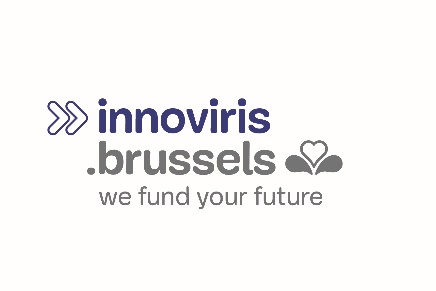 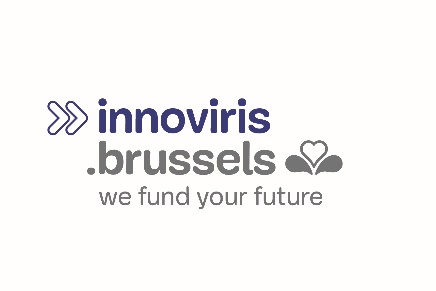 Charleroisesteenweg 112 – 1060 Brussel 
 T +32 2 600 50 37 
www.innoviris.brusselsLogo du demandeurNaam van de onderzoeksorganisatieDepartement/DienstPromotorTitel van het projectAcroniemBegindatum van het projectDD/MM/YYYYDuur van het projectXX maandenBedrag van het budget€ XXXXJaarN (Laatst afgesloten boekjaar)N-1N-2Totaal personeel (in VTE) Werknemers (in VTE) [Sociale code 105]Zelfstandigen (in VTE)Personeel in BHG (in VTE) Personeel O&O in BHG (in VTE) Omzet O&O-budget O&O-budget in BHGOverheidssteun inzake O&O in BHG  PRESENTATIE VAN HET PROJECTVTEDuur1Wie zijn de voornaamste stakeholders (eindgebruikers, partners, regulatoren) ?2Aan welke behoefte beantwoordt het product/proces/dienst ?3Wie is de eindgebruiker?betalende klant?4Hoe zou u de concurrentie beschrijven?5Wat biedt u aan ? 6Wat is uw situatie op IP-niveau?Herhaling van de kosten die in aanmerking komen (zie boekhoudkundige richtlijnen voor meer informatie)Personeelskosten: Dit zijn alle kosten die verbonden zijn aan het personeel (de onderzoeker, het alter ego op de payroll en het technisch ondersteunend personeel). Kosten met betrekking tot de uitvoering van de technische doelstelling:Exploitatiekosten: Deze kosten dekken de lopende uitgaven met betrekking tot: Verbruiksgoederen (chemische producten, materialen, gereedschap)Klein wetenschappelijk en technisch materiaalKosten voor de verwerving van technologieën, van gegevens, of voor het huren van opslagruimte van gegevens bij derden (volgens de geldende wettelijke basis)Logistieke ondersteuning voor de uitvoering van het project: huur apparatuur, jobstudenten, huur van infrastructuur en materiaal. Verduidelijk alle budgettaire subposten (unitaire kost * hoeveelheid). Bijkomende exploitatiekosten: Een forfaitair bedrag van 5% van het totale bedrag van de personeelskosten en exploitatiekosten wordt berekend om de volgende werkingskosten te dekken: klein informatica materiaal (toetsenbord, muis, USB-stick, software, enz.), boeken en abonnementen, publicatie- en verspreidingskosten, demonstraties (huur van een bedrijfsvoertuig), Kosten voor een opdracht in België en in het buitenland: Inschrijvingsgeld, verplaatsingen en verblijfskosten van het personeel opgenomen in het budget van de overeenkomst.Kosten van instrumenten en uitrusting: Deze kosten komen overeen met de afbetaling van instrumenten en uitrusting dat wordt gebruikt voor het project, waarvan de waarde hoger ligt dan € 999. Wanneer instrumenten en materiaal niet voor hun hele levensduur worden gebruikt voor het project, worden enkel de afschrijvingskosten overeenkomstig met de duur van het project toegelaten, berekend volgens boekhoudkundige principes die algemeen worden toegepast.De afbetaling wordt berekend in verhouding tot de duur van het project en het gebruikspercentage van het materiaal. Het geheel wordt teruggebracht tot een periode van drie jaar voor het informaticamateriaal en een periode van vijf jaar voor wetenschappelijke en technische apparatuur.Berekening :Informaticamateriaal: (Hoeveelheid * Unitaire kost * Aantal maanden van gebruik tijdens het project * gebruikspercentage) / 36Ander materiaal: (Hoeveelheid * Unitaire kost * Aantal maanden van gebruik tijdens het project * gebruikspercentage/ 60De kosten van contractueel onderzoek, kennis en patenten die werden gekocht of onder licentie genomen bij externe bronnen op voorwaarde van volledige concurrentie evenals kosten voor adviesdiensten en gelijkaardige diensten die enkel werden gebruikt voor het projectAlgemene kosten: Een forfaitair bedrag dat overeenstemt met 10% van de exploitatiekosten en van personeelskosten voor werknemers wordt berekend.Dit zijn algemene kosten die gemaakt worden ter ondersteuning van de uitvoering van het onderzoeks- of ontwikkelingsproject en die deel uitmaken van de algemene werking van de onderneming, zoals: gebruik (huur en onderhoud) van interne lokalen en parkeerplaatsen, lokalen en vergaderzalen met standaard kantoor- en computer (PC )apparatuur, verwarming, verlichting, elektriciteit, gas, water, verzekeringskosten, telecommunicatiekosten, secretariaatskosten, boekhoudkundige en sociale secretariaatskosten, 8 kantoorbenodigdheden, kopieën, briefwisseling, portokosten, elektronische en telecomapparaten, kosten voor de ontwikkeling en het onderhoud van de website, terbeschikkingstelling van de zalen van het onderzoekscentrum, representatiekosten, abonnementen, werkkleding, restaurantkosten en relatiegeschenken.Kosten voor diensten inzake innovatieadvies en -ondersteuning:Opleidingskosten:(max €4.000/2 jaar): Deze kosten dekken de inschrijvingskosten van de onderzoeker-ondernemer voor een opleiding in bedrijfsbeheer-en oprichting (bijv. Solvay Business School, ICHEC, Louvain School of Management, …). Een ander soort opleiding wordt in deze rubriek niet toegelaten. Consultatiekosten: juridisch, marketing (logo, website, brochures, visitekaartjes), financieel en economisch advies verbonden met de oprichting van de spin-off, inclusief de inkomsten van het alter ego, indien van toepassing Voor economische demonstraties (beurzen, klantenwerving, certificatie, …)Octrooiering (kosten verbonden aan het verwerven, de goedkeuring en het verdedigen van het patent verbonden aan het project).